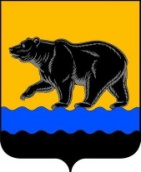 АДМИНИСТРАЦИЯ ГОРОДА НЕФТЕЮГАНСКА ПоСтановлЕНИЕг.НефтеюганскОб определении случаев осуществления банковского сопровождения контрактов для обеспечения муниципальных нужд города НефтеюганскаВ соответствии с частью 2 статьи 35 Федерального закона от 05.04.2013                № 44-ФЗ «О контрактной системе в сфере закупок товаров, работ, услуг для обеспечения государственных и муниципальных нужд», постановлением Правительства Российской Федерации от 20.09.2014 № 963 «Об осуществлении банковского сопровождения контрактов» администрация города Нефтеюганска постановляет: 1.Определить случаи осуществления банковского сопровождения контрактов, предметом которых являются поставка товаров, выполнение работ, оказание услуг для обеспечения муниципальных нужд города Нефтеюганска, согласно приложению к постановлению.2.Признать утратившим силу постановление администрации города Нефтеюганска от 05.07.2017 № 118-нп «Об определении случаев осуществления банковского сопровождения контрактов для обеспечения муниципальных нужд города Нефтеюганска».	3.Обнародовать (опубликовать) постановление в газете «Здравствуйте, нефтеюганцы!».	4.Департаменту по делам администрации города (Прокопович П.А.) разместить постановление на официальном сайте органов местного самоуправления города Нефтеюганска в сети Интернет.5.Постановление вступает в силу после его официального опубликования.6.Контроль исполнения постановления возложить на директора департамента экономического развития администрации города С.А.Григорьеву.Глава города Нефтеюганска               			                С.Ю.ДегтяревПриложение к постановлениюадминистрации города         от 26.09.2019 № 163-нпСлучаиосуществления банковского сопровождения контрактов, предметом которых являются поставка товаров, выполнение работ, оказание услуг для обеспечения муниципальных нужд города Нефтеюганска1.Банковское сопровождение контрактов, заключающееся в проведении мониторинга расчетов в рамках исполнения контрактов на поставку товаров, выполнение работ, оказание услуг для обеспечения муниципальных нужд, осуществляется в случае, если минимальный размер начальной (максимальной) цены контракта, цены контракта, заключаемого с единственным поставщиком (подрядчиком, исполнителем), превышает 200 млн. рублей. 2.Банковское сопровождение контрактов, предусматривающее оказание банком услуг, позволяющих обеспечить соответствие принимаемых товаров, работ (их результатов), услуг условиям контракта, осуществляется в случае, если минимальный размер начальной (максимальной) цены контракта, цены контракта, заключаемого с единственным поставщиком (подрядчиком, исполнителем), превышает   5 млрд. рублей. 3.Условия о банковском сопровождении контрактов включаются в контракты в соответствии с требованиями Постановления Правительства Российской Федерации от 20.09.2014 № 963 «Об осуществлении банковского сопровождения контрактов» в случаях, установленных в соответствии с настоящим постановлением.26.09.2019№ 163-нп